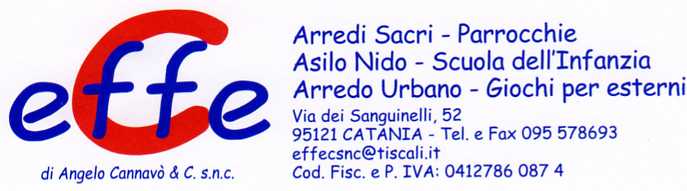 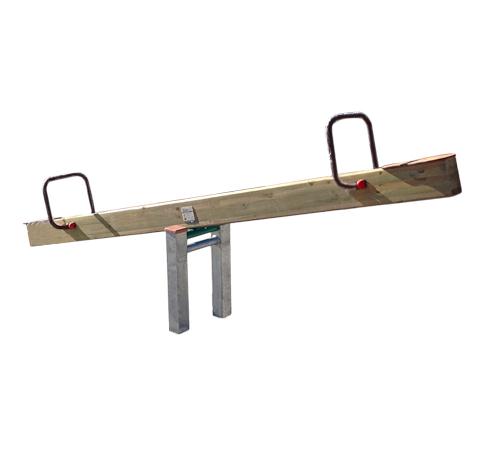 Descrizione:Bilico di legno 2 posti, adatto a bambini dai 2 ai 12anni. Trave oscillante di sezione 9x9 cm con bordiraggiati su ciascun lato, supporto in legno lamellarecon sistema di oscillazione con meccanismo a fulcro emaniglioni in acciaio verniciato.Tutti i nostri legni sono realizzati in pino nordico conimpregnazione ecologica a pressione che permetteuna protezione ottimale e duratura del legnoall'esterno.Area d'ingombro: lunghezza 300Area di sicurezza: 21 mqQUESTA STRUTTURA NON RICHIEDE L'UTILIZZO DIPAVIMENTAZIONE ANTITRAUMA, SE INSTALLATA SUPRATO
Categoria: Bilici per parchi gioco
Codice: EP02011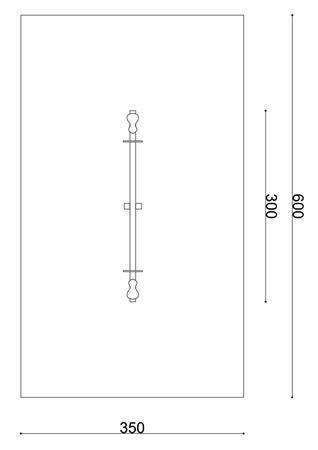 